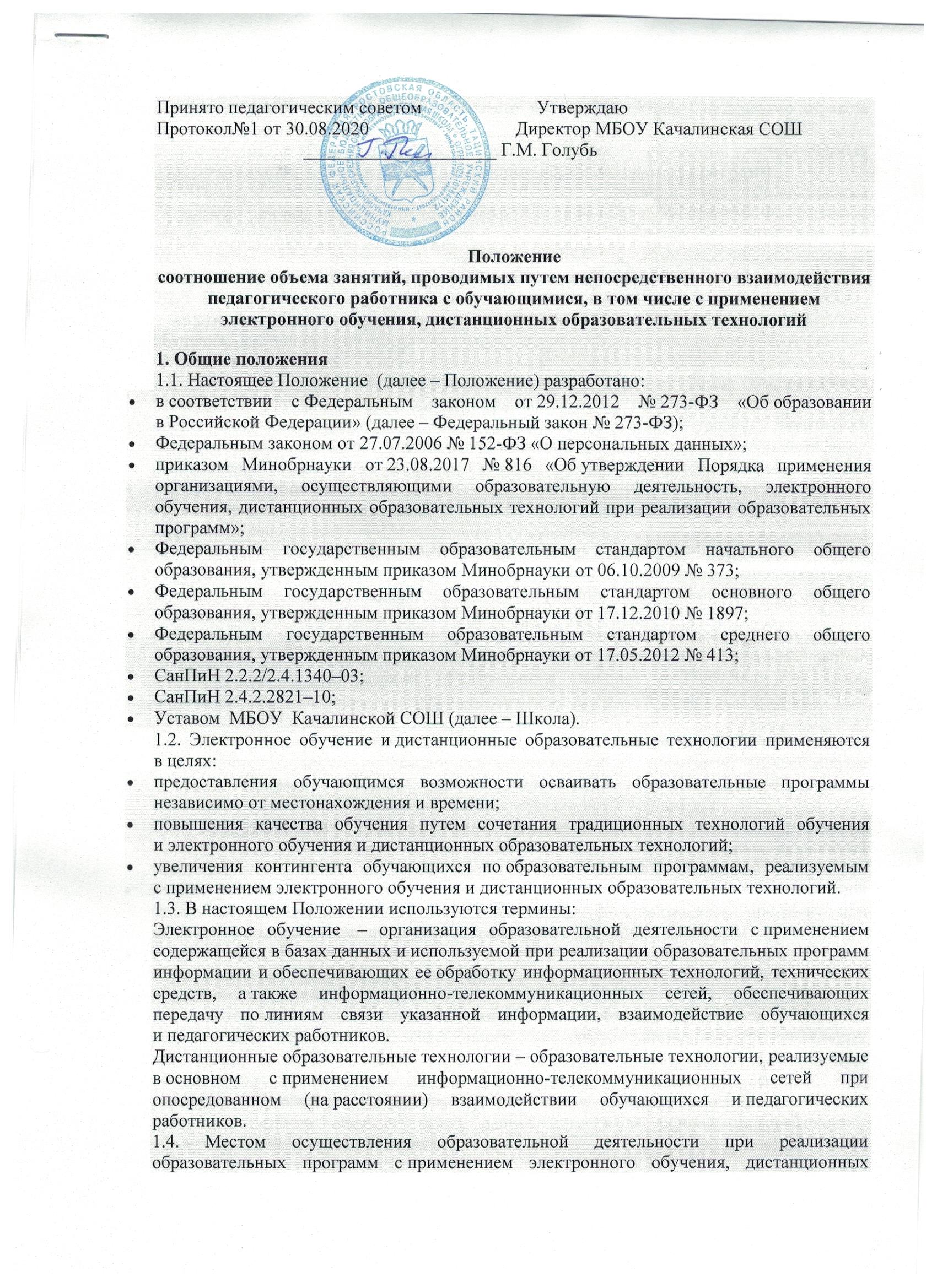 образовательных технологий является место нахождения Школы независимо от места нахождения обучающихся.2. Компетенция Школы при применении электронного обучения, дистанционных образовательных технологий при реализации образовательных программ2.1. Школа вправе применять электронное обучение и дистанционные образовательные технологии при реализации образовательных программ в предусмотренных Федеральным законом № 273-ФЗ формах получения образования и формах обучения или при их сочетании, при проведении учебных занятий, практик, текущего контроля успеваемости, промежуточной и итоговой аттестации обучающихся.2.2. Школа доводит до участников образовательных отношений информацию о реализации образовательных программ или их частей с применением электронного обучения, дистанционных образовательных технологий, обеспечивающую возможность их правильного выбора.2.3. При реализации образовательных программ или их частей с применением электронного обучения, дистанционных образовательных технологий Школа:обеспечивает соответствующий применяемым технологиям уровень подготовки педагогических, научных, учебно-вспомогательных, административно-хозяйственных работников;оказывает учебно-методическую помощь обучающимся, в том числе в форме индивидуальных консультаций, оказываемых дистанционно с использованием информационных и телекоммуникационных технологий;самостоятельно определяет соотношение объема занятий, проводимых путем непосредственного взаимодействия педагогического работника с обучающимся, и учебных занятий с применением электронного обучения, дистанционных образовательных технологий;ведет учет и осуществляет хранение результатов образовательного процесса и внутренний документооборот на бумажном носителе и/или в электронно-цифровой форме в соответствии с требованиями Федерального закона от 27.07.2006 № 152-ФЗ «О персональных данных», Федерального закона от 22.10.2004 25-ФЗ «Об архивном деле в Российской Федерации».2.4. При реализации образовательных программ или их частей с применением электронного обучения, дистанционных образовательных технологий Школа вправе не предусматривать учебные занятия, проводимые путем непосредственного взаимодействия педагогического работника с обучающимся в аудитории.2.5. При реализации образовательных программ или их частей с применением исключительно электронного обучения, дистанционных образовательных технологий Школа самостоятельно и (или) с использованием ресурсов иных организаций:создает условия для функционирования электронной информационно-образовательной среды, обеспечивающей освоение обучающимися образовательных программ или их частей в полном объеме независимо от места нахождения обучающихся;обеспечивает идентификацию личности обучающегося, выбор способа которой осуществляется организацией самостоятельно, и контроль соблюдения условий проведения мероприятий, в рамках которых осуществляется оценка результатов обучения.2.6. Школа вправе осуществлять реализацию образовательных программ или их частей с применением исключительно электронного обучения, дистанционных образовательных технологий, организуя учебные занятия в виде онлайн-курсов, обеспечивающих для обучающихся независимо от их места нахождения и организации, в которой они осваивают образовательную программу, достижение и оценку результатов обучения путем организации образовательной деятельности в электронной информационно-образовательной среде, к которой предоставляется открытый доступ через информационно-телекоммуникационную сеть интернет.Освоение обучающимся образовательных программ или их частей в виде онлайн-курсов подтверждается документом об образовании и (или) о квалификации либо документом об обучении, выданным организацией, реализующей образовательные программы или их части в виде онлайн-курсов.3. Учебно-методическое обеспечение3.1. Учебно-методическое обеспечение учебного процесса с применением электронного обучения, дистанционных образовательных технологий включает электронные информационные образовательные ресурсы (ЭИОР), размещенные на электронных носителях и/или в электронной среде поддержки обучения, разработанные в соответствии с требованиями ФГОС, локальными документами Школы.4. Техническое и программное обеспечение4.1. Техническое обеспечение применения электронного обучения, дистанционных образовательных технологий включает:серверы для обеспечения хранения и функционирования программного и информационного обеспечения;средства вычислительной техники и другое оборудование, необходимое для обеспечения эксплуатации, развития, хранения программного и информационного обеспечения, а также доступа к ЭИОР преподавателей и обучающихся Школы;коммуникационное оборудование, обеспечивающее доступ к ЭИОР через локальные сети и сеть интернет.5. Порядок организации электронного обучения и применения дистанционных образовательных технологий5.1. С использованием электронного обучения и дистанционных образовательных технологий могут организовываться такие виды учебных видов деятельности (занятий и работ), как:уроки; лекции;семинары;практические занятия;лабораторные работы;контрольные работы;самостоятельная работа;консультации с преподавателями.5.2. Ответственный за электронное обучение контролирует процесс электронного обучения и применения дистанционных образовательных технологий, следит за своевременным заполнением необходимых документов, в том числе журналов.5.3. При реализации образовательных программ с применением электронного обучения, дистанционных образовательных технологий учителя и ответственные лица ведут документацию: заполняют журнал успеваемости, выставляют в журнал отметки.6. Регламент организации дистанционного обучения в МБОУ Качалинская СОШ6.1. Организация обучения в период вынужденного отсутствия обучающихся в образовательной организации с целью не допущения пробелов в знаниях.ГИС НСО «Электронная школа» является средством организации образовательного процесса в период временного вынужденного отсутствия обучающихся в образовательной организации для не допущения, предупреждения и восполнения пробелов в знаниях.Педагог, параллельно занятиям в очной форме или вместо неё, может организовать процесс обучения детей с использованием дистанционных образовательных технологий (далее ДОТ) с использованием обучающих платформ: «Яндекс.Учебник», «Учи.ру», «Российская электронная школа» и др.Точкой доступа обучающегося к учебным информационным ресурсам АИС «Электронная школа» является информационное рабочее место, реализованное на компьютере с доступом к ресурсам компьютерных сетей, находящемся вне здания образовательной организации.6.2. Сервисами в МБОУ  Качалинская СОШ  является:1. Объявления, где администратор (педагог) информирует всех участников образовательного процесса о начале и продолжительности дистанционного обучения, а также публикует другую организационную информацию;2. Группы, события, форум, чат используется для аккумуляции всех материалов организационного и методического характера, связанных с процессом дистанционного обучения: в ГИС НСО «Электронная школа», электронная почта и др. мессенджерах;3. Домашние задания, где с помощью опции «Домашние задания» в ГИС НСО «Электронная школа» учитель выдает как групповые, так и индивидуальные задания по предмету, прописывая четкие инструкции о порядке выполнения этих заданий, их сроках выполнения и проверке, причем учебные материалы предоставляются в формате .DOC, .PDF или .HTML и обучающиеся, выполнив задание, загружают файл в систему, для этого учитель предоставляет ему такую возможность при формировании задания.6.3. Оценивание предметных результатов дистанционного обучения осуществляется с учетом выполнения всех письменных работ по учебным дисциплинам. В случае невыполнения без уважительных причин объема письменных работ за период дистанционного обучения более, чем на 50 %, итоговая оценка за предмет будет снижена. Учащиеся 9 и 11 классов в назначенный срок предоставляют рабочие тетради с выполненным объемом заданных письменных работ для проведения промежуточной итоговой аттестации.Все действия ученика и учителя сохраняются и записываются в ГИС НСО «Электронная школа» автоматически.6.4. Алгоритм действия для учителяДля организации дистанционного обучения учитель:Проводит анализ выполнения рабочих программ по учебному предмету на момент начала ДО.Планирует организацию учебной деятельности по предмету с использованием ДОТ через:обеспечение коммуникации – электронная почта, чат в мессенджерах, электронный журнал, скайп, электронные Интернет-платформы;тесты, домашние задания - регулярность, график (регулярно в соответствии с расписанием выставляет домашние задания, тест);комплектование учебного материала – УМК (бумажный, электронный вид), видеоурок, дополнительные источники информации;Составляет план изучения каждой темы обучающимися с помощью ДОТ:создает доступные для обучающихся, ресурсы и задания;разрабатывает план или конспект урока, который направляется или выдается ученику, в котором необходимо предусмотреть следующие блоки:**блок изучения темы с указанием используемой электронной Интернет-платформы, параграфа учебника;** блок выполнения заданий для формирований учебных навыков с образцами выполнения заданий из учебников, сборников заданий, рабочих тетрадей согласно реализуемым УМК; задания для самостоятельной работы затем проверяются и оцениваются учителем.Разрабатывает форматы заданий в виде творческих и проектных работ, организует групповые работы обучающихся класса с дистанционным взаимодействием.Готовит инструкцию для обучающихся и выкладывает её в «Электронная школа» до начала ДО:- как ученики сканируют-фотографируют и присылают на проверку выполненные задания;- как подключаются к совместной работе в общем документе;- как будет оцениваться выполнение заданий с указанием сроков выполнения.При формировании заданий учитывает, что продолжительность непрерывного использования компьютера согласно СанПиН составляет для учащихся 1-2 классов не более 20 мин., для 3-4 классов не более 25 мин., 5-6 классов не более 30 мин., 7-11 классов не более 35 мин.Выкладывает задания для проведения дистанционного урока накануне проведения урока по расписанию через вкладку Домашнее задание в ГИС НСО «Электронная школа».Выставляет оценки в электронный журнал: зачет/незачет за выполнение каждого задания; отметки 2, 3, 4 или 5 за выполнение ряда заданий по изученной теме.Осуществляет процесс основного взаимодействия с учеником (выставление заданий, оценок и ссылок на ресурсы, общение с родителями и учениками, в.т.ч. для консультаций по организации дистанционного обучения) через основной файлообменник – «Электронная школа».Осуществляет промежуточную аттестацию на основе текущих оценок.Рассматривает форматы внеурочной работы по предмету, обеспечить реализацию плана внеурочной деятельности с применением ДОТ.Информирует классного руководителя о взаимодействии со всеми учащимися класса.6.5. Алгоритм действия для классного руководителяДля контроля дистанционного обучения обучающихся вверенного класса классный руководитель:Информирует родителей (законных представителей) о переходе обучающихся на дистанционное обучение, выборе дистанционной формы обучения и предоставлении письменного заявления (при необходимости).Организует сбор данных- о наличие у обучающихся технической возможности для ДО (компьютера-ноутбука, планшета-телефона с выходом в интернет);- адресов электронной почты обучающихся;- местонахождения обучающегося (со своевременным обновлением данной информации).6.5.3. Осуществляет ежедневный мониторинг фактически присутствующих обучающихся, дистанционно обучающихся. Классный руководитель, получивший сообщение о заболевании ребенка, должен выставить отметку «по болезни» в классном журнале на весь день.6.5.4. Информирует обучающихся и их родителей (законных представителей) о расписаниизанятий.6.5.5. Осуществляет контроль взаимодействия всех обучающихся класса с учителями-предметниками. При получении отметки «незачет» за невыполненное в дистанционном режиме задание своевременно (в течении дня) информирует родителей о сложившейся ситуации.6.5.6. Рассматривает форматы внеучебной занятости обучающихся, обеспечивая реализацию плана воспитательной деятельности класса в онлайн-формате (при необходимости).6.6. Алгоритм действия для обучающихсяДля дистанционного обучения обучающиеся:6.6.1. В соответствии с расписанием уроков получают задание от учителя во вкладке «Домашние задание» на портале «Электронная школа»6.6.2. Выполняют его в соответствии с инструкцией учителя и в сроки, обозначенные учителем.6.6.3. Отправляют выполненные задания через «Электронная школа» либо через платформы ДО, электронную почту и др. мессенджеры6.7. Алгоритм действия для родителей (законных представителей)Для выполнения санитарно-противоэпидемических мероприятий родитель (законный представитель):1. Ежедневно утром измеряет температуру ребенка, следит за состоянием его здоровья. В случае появления признаков острых респираторных заболеваний обращается в лечебное учреждение. При заключении врача о наличии у ребенка заболевания сообщает об этом классному руководителю.2.Контролирует обязательное соблюдение ребенком санитарно-гигиенических правил и не допускает нахождение детей в общественных местах.3. При изменении местонахождения ребенка (не по месту регистрации) незамедлительно сообщает об этом классному руководителю.4.Организует полезную занятость детей в свободное от обучения время.Для организации ДО:1. Образовательная организация предлагает формат взаимодействия с ребенком, платформу и электронные образовательные ресурсы, учебный материал – это учебники, видео уроки, дополнительные источники, тесты, домашние задания, способы организации обратной связи, а также расписание занятий на каждый день (вся официальная информация об организации ДО, в т.ч. о платформах обучения для конкретного класс) размещена на сайте школы по ссылке2. Образовательная организация ведет ежедневный учет посещаемости и успеваемости обучающихся, находящихся на дистанционном обучении, и взаимодействует по этому вопросу с родителями.3. Оценки за выполненные задания выставляются в Электронный журналДля организации и контроля дистанционного обучения родитель (законный представитель):1. Создает технические возможности для ребенка (наличие компьютера-ноутбука, планшета-телефона с выходом в интернет).2. Контролирует получение и выполнение ребенком заданий учителей-предметников (через Домашние задания в «Электронной школе», интернерт-платформах, выбранных для ДО) в соответствии с инструкцией учителя и в сроки, обозначенные учителем.3. Контролирует соблюдение САНПиН – продолжительность непрерывного использования компьютера учащимися 1-2 классов не более 20 мин., для 3-4 классов – не более 25 мин., 5-6 классов – не более 30 мин., 7-11 классов – не более 35 мин.4. В случае возникновения вопросов обращается к учителю или классному руководителю за консультацией через Сообщения в «Электронной школе», WhatsApp или смс-сообщение.План организации дистанционного обученияОрганизовать ежедневный мониторингучеников, которые фактически присутствуют в школе;школьников, которые учатся дистанционно; учеников, которые по болезни временно не участвуют в образовательном процессе